Na podzim hrozí víc dopravních nehod. Důvodem může být zhoršená viditelnost za šeraPRAHA, 24. LISTOPADU 2022 – Riziko dopravní nehody je během zimy až patnáctkrát vyšší než v letním období. Tisíce řidičů pociťují zhoršení vidění při nedostatku světla, což může nepříznivě ovlivnit bezpečnost za volantem. Na předních příčkách onemocnění, která ohrožují bezpečnost silničního provozu, je šeroslepost. Schopnost řídit po setmění je u lidí s touto oční vadou tak snížená, že mohou představovat hrozbu sobě i svému okolí. „Onemocnění se projevuje zhoršeným nebo zaniklým viděním za šera, obtížemi spojenými s orientací ve tmě nebo v mlze a pomalejším přizpůsobováním zraku při přechodu ze světla do tmy. Příčinou je většinou špatná funkce zrakových tyčinek v oku. Při tomto onemocnění by se měl řidič, pokud možno, řízení za šera a v noci raději vyhnout,“ upozornil Pavel Stodůlka, přednosta sítě očních klinik Gemini.Řada šeroslepých lidí nevěnuje své oční vadě dostatečnou pozornost. Neléčená šeroslepost přitom může zrak trvale ovlivnit. „Přes den za dobrého osvětlení vidí člověk normálně, vidění se ale výrazně zhoršuje za šera a ve tmě, ztrácí se i periferní vidění, po rozednění se situace opět upravuje k lepšímu. Člověk má potíže nejen při řízení auta v noci nebo v mlze, ale také s orientací v tmavých prostorech, hůře se například pohybuje v prostoru a vyhýbá se nábytku. V pozdějších stadiích onemocnění dochází k postupné ztrátě centrální zrakové ostrosti a vidění se tak neupraví na původní hodnotu ani při dobrých světelných podmínkách,“ popsala Denisa Čamková, lékařka vyškovské oční kliniky Gemini.Příčiny šerosleposti mohou být dědičné i získané. Léčit se prozatím dá jen druhá z variant. „Dědičná jsou onemocnění sítnice provázená degenerací zrakových tyčinek, které převážně zajišťují vidění za zhoršených světelných podmínek. Tato onemocnění jsou spíše vzácnější a většinou se projevují kolem 20. až 40. roku života. Získané formy mohou souviset s nedostatkem vitaminu A, například při poruchách vstřebávání živin – ty se mohou projevit již v dětství nebo při nedostatku vitaminu v potravě. Dále může zhoršené vidění za šera doprovázet další oční vady – nekorigovaná refrakční vada, šedý zákal, postižení zrakového nervu nebo užívání některých léků. Při nedostatku vitaminu A je důležitý jeho zvýšený přísun. Je vhodné doplňovat i další látky nezbytné pro správnou funkci světločivných buněk, mezi ty patří lutein a omega 3 nenasycené mastné kyseliny. V případě dědičných dystrofií je léčba prozatím ve stadiu výzkumu,“ uvedla Denisa Čamková.Doplňovat vitaminy by ale měli i řidiči, kteří vidí dobře. „Řidiči jistě dobře znají efekt oslnění oka světly protijedoucího vozidla. Řidič pak jede v závislosti na rychlosti vozidla několik desítek metrů prakticky poslepu. Zrychlit jejich reakce může lutein, který v krystalicky čisté podobě obsahuje například doplněk stravy Gemioptal Top-Q. Při jeho užívání se zrak dokáže adaptovat na změnu intenzity světla až o šest sekund kratší dobu, což při rychlosti 120 kilometrů za hodinu představuje vzdálenost až 200 metrů,“ uzavřel Pavel Stodůlka.KONTAKT PRO MÉDIA:Mgr. Petra Ďurčíková_mediální konzultant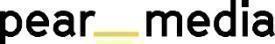 +420 733 643 825, petra@pearmedia.cz, pearmedia.cz
SOUKROMÁ OČNÍ KLINIKA GEMINI, www.gemini.czSoukromá oční klinika Gemini rozvíjí dlouholetou tradici zlínské oční chirurgie. První klinika byla otevřena ve Zlíně v roce 2003 a v současnosti provozuje klinika v České republice deset pracovišť: ve Zlíně, v Průhonicích u Prahy, Praze-Krči, Českých Budějovicích, Ostravě, Vyškově, Brně, Novém Jičíně a Liberci. Jako jediná česká oční klinika otevřela pracoviště také ve Vídni. Vedle operací zbavujících pacienty potřeby nosit brýle a operací šedého zákalu se na klinikách provádějí i estetické zákroky, jako například plastika horních a dolních víček. V čele týmu operatérů stojí světově uznávaný oční chirurg prim. MUDr. Pavel Stodůlka, Ph.D., FEBOS-CR.prim. MUDr. PAVEL STODŮLKA, Ph.D., FEBOS-CR, www.lasik.czStudium medicíny na Univerzitě Palackého v Olomouci ukončil v roce 1989 s vyznamenáním a pochvalou rektora. V roce 2000 absolvoval postgraduální studium na Lékařské fakultě Univerzity Karlovy v Hradci Králové s tématem disertace metoda LASIK, kterou v ČR zavedl. Zkušenosti s oční chirurgií sbíral i po světě, hlavně v Kanadě. Působil jako přednosta očního oddělení Baťovy nemocnice ve Zlíně. V roce 2003 založil soukromou oční kliniku Gemini – největší soukromou oční kliniku v Česku. Několik očních operací, například centraci vychýlené lidské čočky nebo implantaci presbyopické fakické čočky, provedl jako první oční chirurg na světě a řadu očních operací zavedl jako první v Česku. Vyvíjí nové lasery pro oční chirurgii, jako např. CAPSULaser. Přednáší na prestižních mezinárodních očních kongresech, vyučuje v kurzech pro zahraniční oční lékaře a byl zvolen prezidentem AECOS – Americko–evropského kongresu oční chirurgie. V roce 2019 si Pavel Stodůlka na své konto připsal další dvě světová prvenství – jako první oční chirurg na světě provedl operaci šedého zákalu novým femtomatrixovým laserem, který jako jediný disponuje robotickým ramenem a zároveň je nejrychlejším na světě. Druhým prvenstvím byla operace, takzvaná rotace lentikuly, která sníží astigmatismus oka pacienta (nesprávné zakřivení rohovky). Pravidelně se umisťuje v žebříčku nejoblíbenějších lékařů v Rakousku, v roce 2021 byl zvolen již potřetí. Jako první oční chirurg provedl laserovou operaci očí metodou CLEAR v Česku a Rakousku. Od roku 2022 je nositelem medaile Za zásluhy 1. stupně.